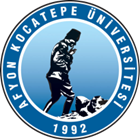 T.C.AFYON KOCATEPE ÜNİVERSİTESİSOSYAL BİLİMLER ENSTİTÜSÜT.C.AFYON KOCATEPE ÜNİVERSİTESİSOSYAL BİLİMLER ENSTİTÜSÜT.C.AFYON KOCATEPE ÜNİVERSİTESİSOSYAL BİLİMLER ENSTİTÜSÜT.C.AFYON KOCATEPE ÜNİVERSİTESİSOSYAL BİLİMLER ENSTİTÜSÜ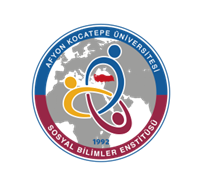 2022-2023 EĞİTİM-ÖGRETİM YILI BAHAR YARIYILI EĞİTİM BİLŞMLERİ ANABİLİM/ANASANAT DALI EĞİTİM PROGRAMLARI ve ÖĞRETİM BİLİM DALI TEZSİZ YÜKSEK LİSANS PROGRAMI HAFTALIK DERS PROGRAMI (YENİ ÖĞRENCİLER)2022-2023 EĞİTİM-ÖGRETİM YILI BAHAR YARIYILI EĞİTİM BİLŞMLERİ ANABİLİM/ANASANAT DALI EĞİTİM PROGRAMLARI ve ÖĞRETİM BİLİM DALI TEZSİZ YÜKSEK LİSANS PROGRAMI HAFTALIK DERS PROGRAMI (YENİ ÖĞRENCİLER)2022-2023 EĞİTİM-ÖGRETİM YILI BAHAR YARIYILI EĞİTİM BİLŞMLERİ ANABİLİM/ANASANAT DALI EĞİTİM PROGRAMLARI ve ÖĞRETİM BİLİM DALI TEZSİZ YÜKSEK LİSANS PROGRAMI HAFTALIK DERS PROGRAMI (YENİ ÖĞRENCİLER)2022-2023 EĞİTİM-ÖGRETİM YILI BAHAR YARIYILI EĞİTİM BİLŞMLERİ ANABİLİM/ANASANAT DALI EĞİTİM PROGRAMLARI ve ÖĞRETİM BİLİM DALI TEZSİZ YÜKSEK LİSANS PROGRAMI HAFTALIK DERS PROGRAMI (YENİ ÖĞRENCİLER)2022-2023 EĞİTİM-ÖGRETİM YILI BAHAR YARIYILI EĞİTİM BİLŞMLERİ ANABİLİM/ANASANAT DALI EĞİTİM PROGRAMLARI ve ÖĞRETİM BİLİM DALI TEZSİZ YÜKSEK LİSANS PROGRAMI HAFTALIK DERS PROGRAMI (YENİ ÖĞRENCİLER)2022-2023 EĞİTİM-ÖGRETİM YILI BAHAR YARIYILI EĞİTİM BİLŞMLERİ ANABİLİM/ANASANAT DALI EĞİTİM PROGRAMLARI ve ÖĞRETİM BİLİM DALI TEZSİZ YÜKSEK LİSANS PROGRAMI HAFTALIK DERS PROGRAMI (YENİ ÖĞRENCİLER)2022-2023 EĞİTİM-ÖGRETİM YILI BAHAR YARIYILI EĞİTİM BİLŞMLERİ ANABİLİM/ANASANAT DALI EĞİTİM PROGRAMLARI ve ÖĞRETİM BİLİM DALI TEZSİZ YÜKSEK LİSANS PROGRAMI HAFTALIK DERS PROGRAMI (YENİ ÖĞRENCİLER)2022-2023 EĞİTİM-ÖGRETİM YILI BAHAR YARIYILI EĞİTİM BİLŞMLERİ ANABİLİM/ANASANAT DALI EĞİTİM PROGRAMLARI ve ÖĞRETİM BİLİM DALI TEZSİZ YÜKSEK LİSANS PROGRAMI HAFTALIK DERS PROGRAMI (YENİ ÖĞRENCİLER)         GÜNLER         GÜNLER         GÜNLER         GÜNLER         GÜNLER         GÜNLER         GÜNLER         GÜNLERSaatPazartesiPazartesiSalıÇarşambaPerşembePerşembeCuma08:30Sınıf Yönetiminde Kuram ve Uygulama(Dr. Öğr. Üyesi R. Yurtseven)CanlıSınıf Yönetiminde Kuram ve Uygulama(Dr. Öğr. Üyesi R. Yurtseven)Canlı09:30Araştırma Yöntemleri ve Yayın Etiği(Prof. Dr. G. Ocak)CanlıProgram Geliştirme ve Değerlendirme (Doç Dr. E. Eğmir)CanlıSınıf Yönetiminde Kuram ve Uygulama(Dr. Öğr. Üyesi R. Yurtseven)CanlıSınıf Yönetiminde Kuram ve Uygulama(Dr. Öğr. Üyesi R. Yurtseven)Canlı10:30Çağdaş Öğretim Yöntemleri(Prof. Dr. G. Ocak)CanlıProgram Geliştirme ve Değerlendirme (Doç Dr. E. Eğmir)CanlıSınıf Yönetiminde Kuram ve Uygulama(Dr. Öğr. Üyesi R. Yurtseven)CanlıSınıf Yönetiminde Kuram ve Uygulama(Dr. Öğr. Üyesi R. Yurtseven)Canlı11:30Öğretim Modelleri(Doç. Dr. K. Kasapoğlu)CanlıÖğretim Modelleri(Doç. Dr. K. Kasapoğlu)CanlıÇağdaş Öğretim Yöntemleri(Prof. Dr. G. Ocak)CanlıProgram Geliştirme ve Değerlendirme (Doç Dr. E. Eğmir)Canlı13:00Öğretim Modelleri(Doç. Dr. K. Kasapoğlu)CanlıÖğretim Modelleri(Doç. Dr. K. Kasapoğlu)CanlıÇağdaş Öğretim Yöntemleri(Prof. Dr. G. Ocak)Canlı14:00Öğretim Modelleri(Doç. Dr. K. Kasapoğlu)CanlıÖğretim Modelleri(Doç. Dr. K. Kasapoğlu)CanlıAraştırma Yöntemleri ve Yayın Etiği(Prof. Dr. G. Ocak)CanlıEğitim Programlarının Kültürel ve Sosyal Temelleri(Doç. Dr. C. Erdem)Canlı15:00Araştırma Yöntemleri ve Yayın Etiği(Prof. Dr. G. Ocak)CanlıEğitim Programlarının Kültürel ve Sosyal Temelleri(Doç. Dr. C. Erdem)Canlı16:00Eğitim Programlarının Kültürel ve Sosyal Temelleri(Doç. Dr. C. Erdem)Canlı17:00